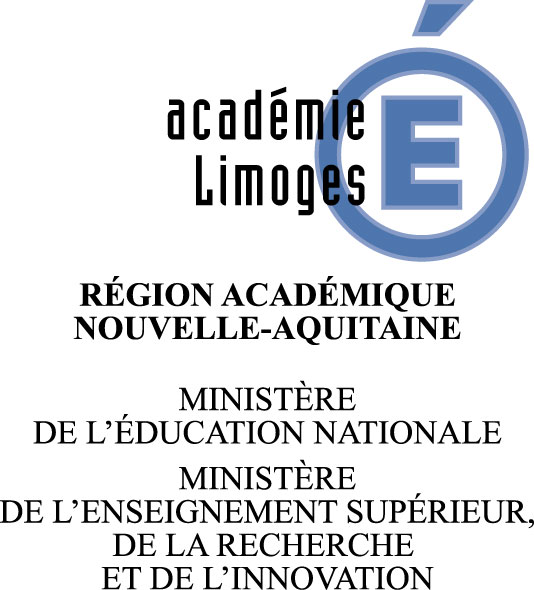     Limoges, le 17 janvier 2018						LE VAN Jean François						IA-IPR de lettres						Délégué Académique à l’Action CulturelleROOU David-PierreDoyen des IA-IPRIA-IPR d’histoire-géographieRéférent mémoire et citoyennetéàMesdames et Messieurs les proviseurs des lycées de l’académie de Limoges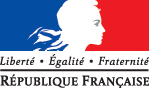 Objet : projet « histoire de Bahuts »Mesdames et messieurs les chefs d’établissement,Afin de mieux faire connaître le patrimoine régional aux élèves des lycées de l’académie de Limoges et, tout particulièrement, la richesse patrimoniale souvent méconnue des établissements scolaires, l’académie de Limoges et la région Nouvelle-Aquitaine s’engagent à développer, à compter de la prochaine rentrée scolaire, le projet « histoire de Bahuts ».Ce projet consiste à amener les élèves à découvrir le patrimoine de leurs établissements scolaires, à réaliser une synthèse de leur travail et à présenter celui-ci, tout particulièrement lors des journées du patrimoine se tenant tous les ans au mois de septembre.Les élèves travailleront d’abord avec des enseignants de l’établissement qui s’engageront dans le projet. Compte tenu de ce que peut révéler le patrimoine d’un établissement scolaire, des entrées multiples sont possibles, tout comme le sont les mises en perspective des recherches des élèves. L’approche du patrimoine des lycées peut ainsi engager les enseignants encadrants à évoquer de façon plus générale la logique d’implantation d’un lycée au regard des évolutions de l’aménagement des territoires, telle ou telle technique de construction ou d’organisation interne d’un bâtiment, des styles artistiques ou architecturaux particuliers, ou bien constituer la première approche pour aborder une période historique. En tout état de cause cette action pourra pleinement s’inscrire  dans le parcours d’éducation artistique et culturelle de l’élève.Afin d’aider les enseignants dans le déploiement de ce projet, ceux-ci pourront être épaulés par différents professionnels et notamment les personnes du service « patrimoine et inventaire » du site de Limoges de la Région Nouvelle-Aquitaine. En outre, une action de formation des enseignants pourrait être engagée à l’échelle académique sur ce projet.Chacun pourra trouver dans le descriptif ci-joint une présentation détaillée des finalités de ce projet et des éléments relatifs à sa mise en œuvre.Nous vous serions reconnaissants de nous indiquer, d’ici au 9 mars 2018, si vous souhaitez vous inscrire dans ce projet et quels enseignants, selon leurs disciplines, seraient susceptibles d’y participer (réponse à adresser à david.roou@ac-limoges.fr) .Nous vous prions de recevoir, mesdames et messieurs les chefs d’établissement, l’expression de nos sincères salutations.LE VAN Jean François						ROOU David-Pierre